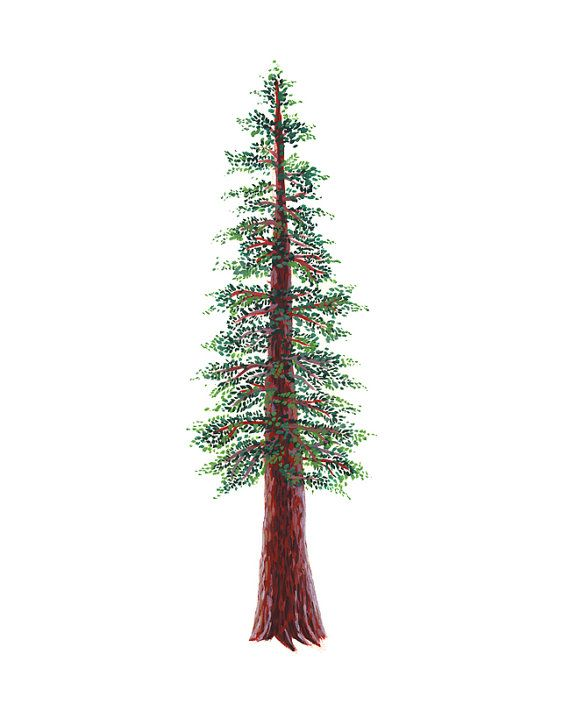 NORTH BAY LEAGUE REDWOOD DIVISION     GIRLS’ VOLLEYBALL ALL-LEAGUE, 2021-2022CO PLAYERS OF THE YEARTEAGAN IRISH  (MIDDLE HITTER) RANCHO COTATEMARITZA PEREZ (SETTER/OUTSIDE HITTER) PINERFIRST TEAMFIRST NAMELAST NAMEGRADESCHOOLKylieLopes (Libero)11Rancho CotateAbbyJohnson (Setter/Opposite)10Rancho CotateTaylorMelland (Middle Hitter)11Rancho CotateNaomiLunceford (Outside Hitter)12UkiahSophiaDunnicliff (Outside Hitter, setter)12UkiahZoeyWhite (Libero)12UkiahTeresaHelfrick (Outside Hitter)11HealdsburgSophiaSkubic (Setter/Middle Hitter)12St. VincentSECOND TEAMFIRST NAMELAST NAMEGRADESCHOOLKeyoneeNeal (Outside Hitter)12Rancho CotateAngie Gomez-Dias (Setter)12Rancho CotateMckennaBird (Setter)10UkiahJuliaMaldonaldo (Setter)12UkiahEmoryJoy (Middle Hitter)11HealdsburgLizetteGomez (Setter)11HealdsburgAva Sullivan (Outside Hitter)10St. VincentDanaeMartin (Middle Hitter/Opposite)12Piner